Installeren Skype via startGa naar je startscherm (de tegelomgeving)Typ het woord skype: begin gewoon te typenWindows8 zoekt nu zelf naar het woord Skype en laat je zien dat je Skype in twee versies kunt installeren: voor je desktop en voor je startomgeving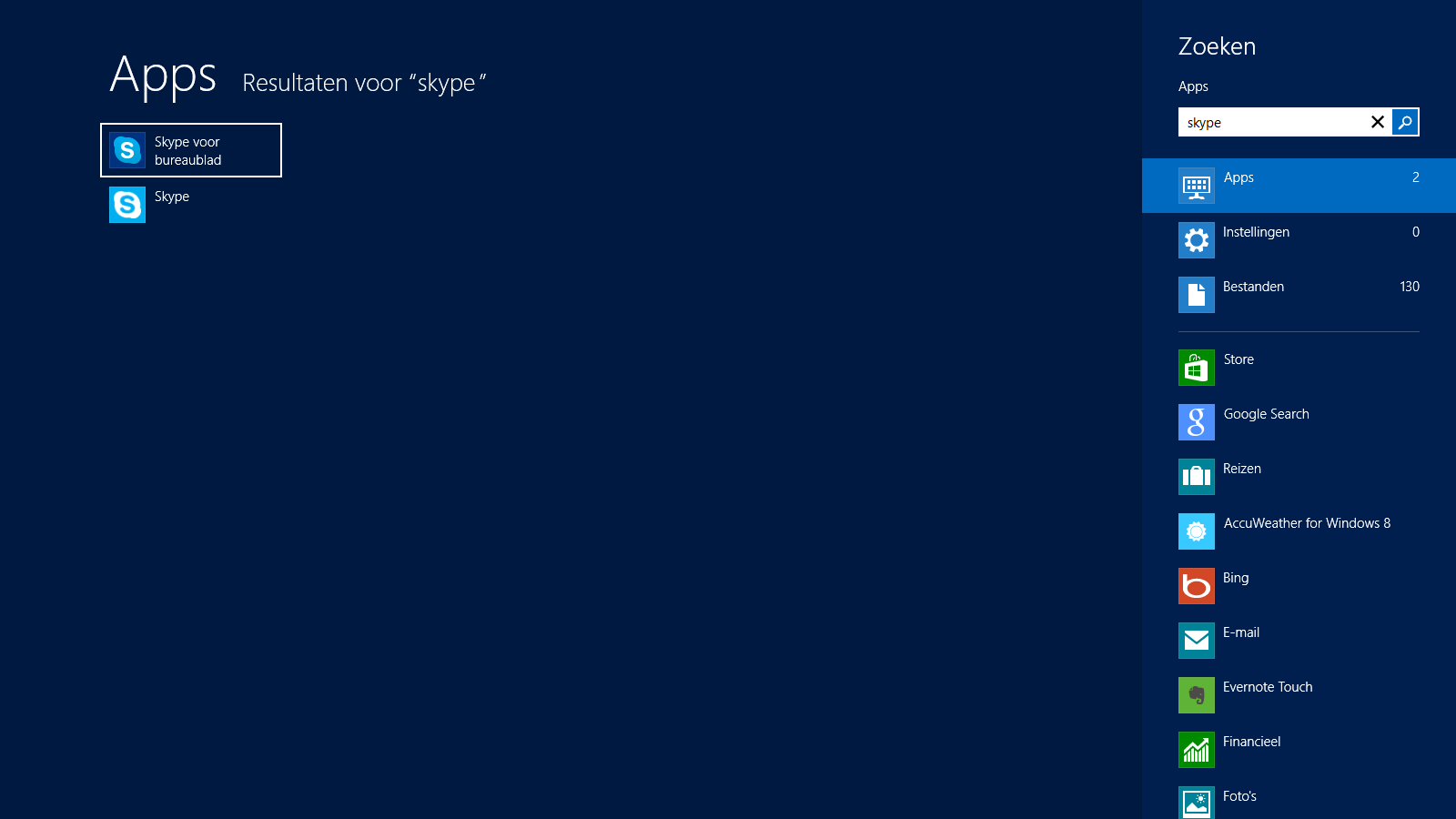 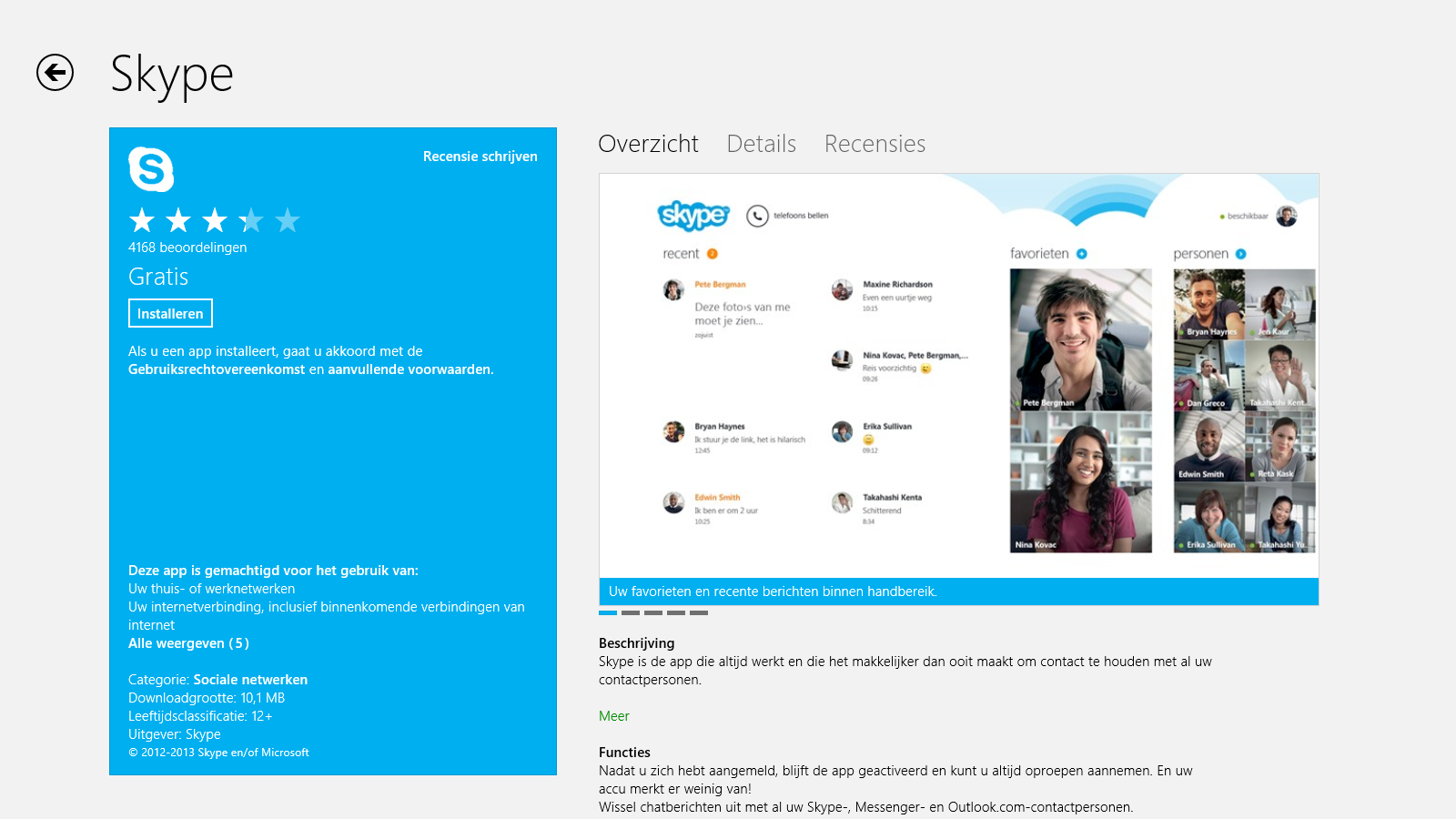 Klik daarna rechtsboven op ‘installeren’Je krijgt een melding als de installatie voltooid is.